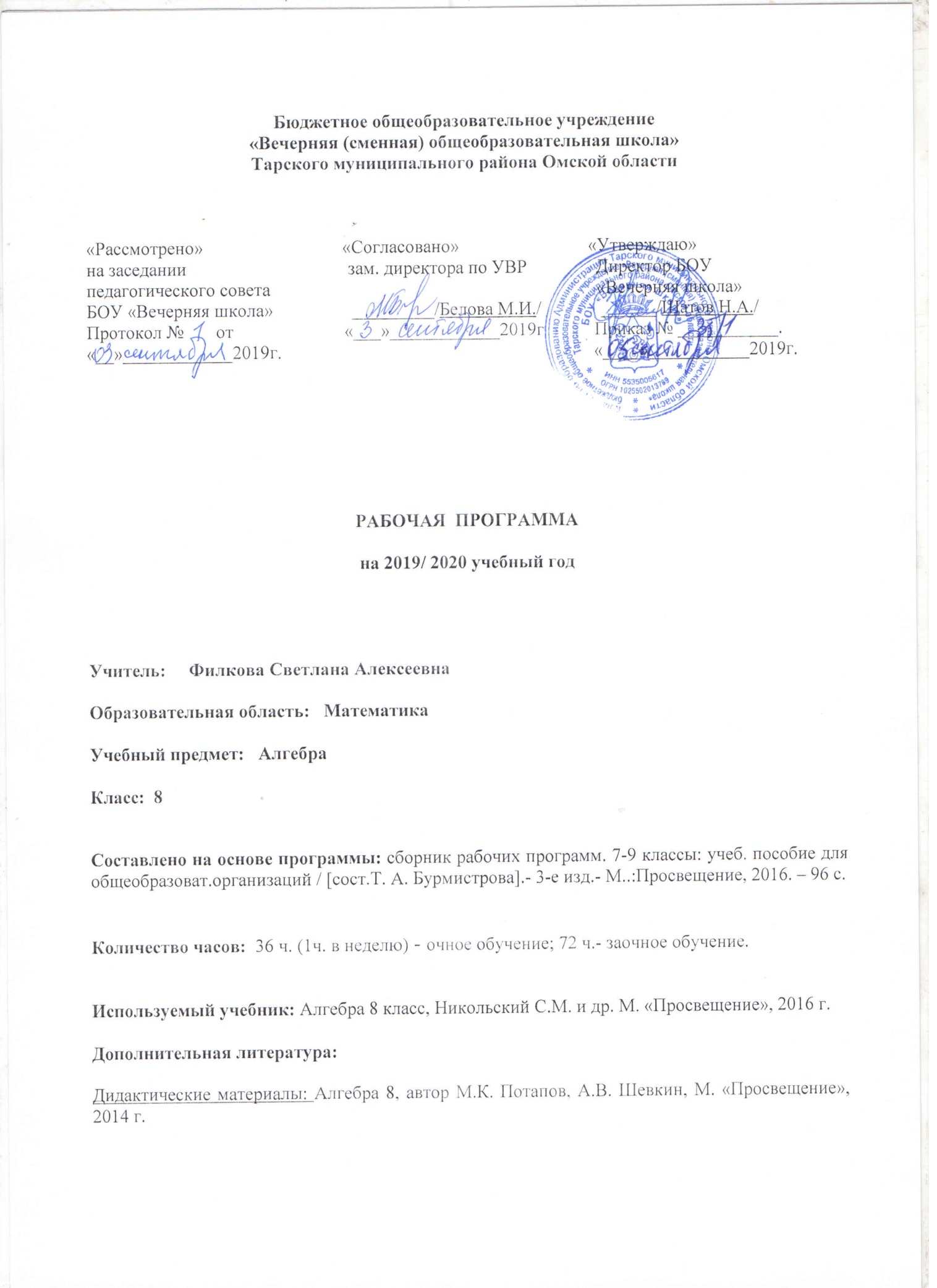 Планируемые результаты освоения программыПредметные:Алгебраические выражения Выпускник научится: • владеть понятиями «тождество», «тождественное преобразование», решать задачи, содержащие буквенные данные; работать с формулами; • выполнять преобразования выражений, содержащих степени с целыми показателями и квадратные корни; • выполнять тождественные преобразования рациональных выражений на основе правил действий над многочленами и алгебраическими дробями; • выполнять разложение многочленов на множители. Выпускник получит возможность научиться: • научиться выполнять многошаговые преобразования рациональных выражений, применяя широкий набор способов и приемов; • применять тождественные преобразования для решения задач из различных разделов курса (например, для нахождения наибольшего/наименьшего значения выражения). Уравнения Выпускник научится: • решать основные виды рациональных уравнений с одной переменной, системы двух уравнений с двумя переменными; • понимать уравнение как важнейшую математическую модель для описания и изучения разнообразных реальных ситуаций, решать текстовые задачи алгебраическим методом; • применять графические представления для исследования уравнений, исследования и решения систем уравнений с двумя переменными. Выпускник получит возможность: • овладеть специальными приемами решения уравнений и систем уравнений; уверенно применять аппарат уравнений для решения разнообразных задач из математики, смежных предметов, практики; • применять графические представления для исследования уравнений, систем уравнений, содержащих буквенные коэффициенты. Неравенства Выпускник научится: • понимать и применять терминологию и символику, связанные с отношением неравенства, свойства числовых неравенств; • решать линейные неравенства с одной переменной и их системы; решать квадратные неравенства с опорой на графические представления; • применять аппарат неравенств  для решения задач из различных разделов курса. Выпускник получит возможность научиться: • разнообразным приёмам доказательства неравенств; уверенно применять аппарат неравенств для решения разнообразных математических задач и задач из смежных предметов, практики; • применять графические представления для исследования неравенств, систем неравенств, содержащих буквенные коэффициенты. Основные понятия. Числовые функции Выпускник научится: • понимать и использовать функциональные понятия и язык (термины, символические обозначения); • строить графики элементарных функций; исследовать свойства числовых функций на основе изучения поведения их графиков; • понимать функцию как важнейшую математическую модель для описания процессов и явлений окружающего мира, применять функциональный язык для описания и исследования зависимостей между физическими величинами. Выпускник получит возможность научиться: • проводить исследования, связанные с изучением свойств функций, в том числе с использованием компьютера; на основе графиков изученных функций строить более сложные графики (кусочно-заданные, с «выколотыми» точками и т. п.); • использовать функциональные представления и свойства функций для решения математических задач из различных разделов курса. Метапредметные:1) умение самостоятельно планировать альтернативные пути достижения целей, осознанно выбирать наиболее эффективные способы решения учебных и познавательных задач;2) умение осуществлять контроль по результату и по способу действия на уровне произвольного внимания и вносить необходимые коррективы;3) умение адекватно оценивать правильность или ошибочность выполнения учебной задачи, её объективную трудность и собственные возможности её решения;4) осознанное владение логическими действиями определения понятий, обобщения, установления аналогий, классификации на основе самостоятельного выбора основанийи критериев, установления родовидовых связей;5) умение устанавливать причинно-следственные связи; строить логическое рассуждение, умозаключение (индуктивное, дедуктивное и по аналогии) и выводы;6) умение создавать, применять и преобразовывать знаковосимволические средства, модели и схемы для решения учебных и познавательных задач;7) умение организовывать учебное сотрудничество и совместную деятельность с учителем и сверстниками: определятьцели, распределение функций и ролей участников, взаимодействие и общие способы работы; умение работать вгруппе: находить общее решение и разрешать конфликтына основе согласования позиций и учёта интересов; слушать партнёра; формулировать, аргументировать и отстаивать своё мнение;8) сформированность учебной и общепользовательской компетентности в области использования информационно-коммуникационных технологий;9) первоначальные представления об идеях и о методах математики как об универсальном языке науки и техники, о средстве моделирования явлений и процессов;10) умение видеть математическую задачу в контексте проблемной ситуации в других дисциплинах, в окружающей жизни;11) умение находить в различных источниках информацию, необходимую для решения математических проблем, и представлять её в понятной форме; принимать решениев условиях неполной и избыточной, точной и вероятностной информации;12) умение понимать и использовать математические средства наглядности (рисунки, чертежи, схемы и др.) для иллюстрации, интерпретации, аргументации;13) умение выдвигать гипотезы при решении учебных задач ипонимать необходимость их проверки;14) умение применять индуктивные и дедуктивные способы рассуждений, видеть различные стратегии решения задач;15) понимание сущности алгоритмических предписаний и умение действовать в соответствии с предложенным алгоритмом;16) умение самостоятельно ставить цели, выбирать и создаватьалгоритмы для решения учебных математических проблем;17) умение планировать и осуществлять деятельность, направленную на решение задач исследовательского характераЛичностные:1) сформированность ответственного отношения к учению, готовность и способности обучающихся к саморазвитию и самообразованию на основе мотивации к обучению и по-знанию, выбору дальнейшего образования на базе ориентировки в мире профессий и профессиональных предпочтений, осознанному построению индивидуальной образовательной траектории с учётом устойчивых познавательных интересов;2) сформированность целостного мировоззрения, соответствующего современному уровню развития науки и общественной практики;3) сформированность коммуникативной компетентности в общении и сотрудничестве со сверстниками, старшими и младшими, в образовательной, общественно полезной,учебно-исследовательской, творческой и других видах деятельности;4) умение ясно, точно, грамотно излагать свои мысли в устной и письменной речи, понимать смысл поставленной задачи, выстраивать аргументацию, приводить примеры и контрпримеры;5) представление о математической науке как сфере человеческой деятельности, об этапах её развития, о её значимости для развития цивилизации;6) критичность мышления, умение распознавать логически некорректные высказывания, отличать гипотезу от факта;7) креативность мышления, инициатива, находчивость, активность при решении алгебраических задач;8) умение контролировать процесс и результат учебной математической деятельности;9) способность к эмоциональному восприятию математических объектов, задач, решений, рассужденийСодержание курса алгебры 8 класса1. Простейшие функции. Квадратные корни. Функции и графики.Числовые    неравенства.     Множества    чисел.  Декартова система координат на плоскости. Функция,   график   функции.   Функции   у = х,   у = х2,   у= 1/х,  ихсвойства и графики.Основная цель — ввести понятия функции и ее графика, изучить свойства простейших функций и их графики.    В данной теме рассматриваются свойства числовых неравенств, изображение числовых промежутков на координатной оси, вводятся понятия функции и ее графика, показываются примеры простейших функций, их свойства и графики. При доказательстве свойств функций используются свойства неравенств. На интуитивной основе вводятся понятия непрерывности функции и графика функции, играющие важную роль при доказательстве существования квадратного корня из положительного числа.Квадратные корни.Квадратный корень. Арифметический квадратный корень. Приближенное вычисление квадратных корней. Свойства арифметических квадратных корней. Преобразование выражений, содержащих квадратные корни.Основная цель — освоить понятия квадратного корня и арифметического квадратного корня; выработать умение преобразовывать выражения, содержащие квадратные корни.    Существование квадратного корня из положительного числа показывается с опорой на непрерывность графика функции у = х2. Подчеркивается разница между словесным определением квадратного корня из неотрицательного числа а и обозначением :по определению есть два квадратных корня из положительного числа а и только тот из них, который положителен, обозначается ,другой обозначается –.Далее доказывается иррациональность квадратного корня из любого числа, не являющегося квадратом натурального числа. Основное внимание уделяется изучению свойств квадратных корней и их использованию для преобразования выражений, содержащих квадратные корни. Учащиеся должны освоить вынесение множителя из-под знака корня, внесение множителя под знак корня и освобождение дроби от иррациональности в знаменателе в простых случаях.2. Квадратные и рациональные уравнения.Квадратный трехчлен. Квадратное уравнение. Теорема Виета. Применение квадратных уравнений к решению задач. Основная цель — выработать умения решать квадратные уравнения и задачи, сводящиеся к квадратным уравнениям.   В начале темы рассматривается квадратный трехчлен, выясняются условия, при которых его можно разложить на два одинаковых или на два разных множителя. На этой основе вводится понятие квадратного уравнения и его корня, рассматриваются способы решения неполного квадратного уравнения, квадратного уравнения общего вида, приведенного квадратного уравнения. Доказываются теоремы Виета (прямая и обратная), показывается применение квадратных уравнений для решения задач.  Применение квадратного уравнения существенно расширяет круг текстовых задач, которые можно предложить учащимся, дает хорошую возможность для обсуждения некоторых общих идей, связанных с их решением.Рациональное уравнение. Биквадратное уравнение. Распадающееся уравнение. Уравнение, одна часть которого — алгебраическая дробь, а другая равна нулю. Решение рациональных уравнений заменой неизвестных. Решение задач при помощи рациональных уравнений.Основная цель — выработать умения решать рациональные уравнения и использовать их для решения текстовых задач.   Вводится понятие рационального уравнения, рассматриваются наиболее часто используемые виды рациональных уравнений: биквадратное, распадающееся (одна часть уравнения — произведение нескольких множителей, зависящих от х, а другая равна нулю), уравнение, одна часть которого — алгебраическая дробь, а другая равна нулю; показывается применение рациональных уравнений для решения текстовых задач.   При решении рациональных уравнений, содержащих алгебраическую дробь, обращается внимание на то, что уравнение не умножается на выражение с неизвестным, а преобразуется к уравнению, одна часть которого — алгебраическая дробь, а другая равна нулю. Идея решения рациональных уравнений заменой неизвестных показывается на примере биквадратных уравнений, а в классах с углубленным изучением математики соответствующее умение отрабатывается на достаточно сложных примерах.3.Линейная, квадратичная и дробно-линейная функция.Прямая пропорциональная зависимость, график функции у = kх. Линейная функция и ее график. Равномерное движение. [Функции у = | х |,у = [х], у = {х) и их графики.]   Основная цель — ввести понятия прямой пропорциональной зависимости (функции у = kx) и линейной функции; выработать умение решать задачи, связанные сграфиками этих функций. В данной теме расширяется круг изучаемых функций, появляется новая идея построения графиков  - с помощью переноса. Сначала изучается частный случай линейной функции — прямая пропорциональная зависимость, исследуется расположение прямой в зависимости от углового коэффициента, решаются традиционные задачи, связанные с принадлежностью графику заданных точек, знаком функции и т. п. Затем вводится понятие линейной функции, показывается, как можно получить график линейной функции из соответствующего графика прямой пропорциональности. При этом показывается перенос графика по осямОхи Оу. Однако основным способом построения графика линейной функции остается построение прямой по двум точкам.Рассмотрение графиков прямолинейного движения позволяет перейти к примерам кусочно-заданных функций, способствует упрочению межпредметных связей между математикой и физикой.Рекомендуется   рассмотреть  функциюу =| х |, переносы  ее графика по осям координат для подготовки учащихся к изучению следующей темы.Квадратичная функция и ее график. Уравнение прямой. Уравнение окружности. Построение графиков функций, содержащих модули.Основная цель — изучить квадратичную функцию и ее график; выработать умение решать задачи, связанные с графиком квадратичной функции.В начале темы рассматривается функция у = ах2(сначала дляа >0, потом для а ≠0) и формулируются ее свойства, тут же иллюстрируемые на графиках.  Обращается внимание, что график функции у = а (х - х0)2 + у0получается переносом графика функции у = ах2, что показывает взаимосвязь между частным и общим случаями квадратичной функции. Большое внимание уделяется  построению  графика  квадратичной функции по точкам с вычислением абсциссы вершины параболы.Рассмотрение   графика   движения   тела   в   поле   притяжения Земли дает еще один пример межпредметных связей между математикой и физикой, позволяет показать применение изучаемого материала на примере задач с физическим содержанием.4.   Системы рациональных уравнений.Системы рациональных уравнений. Системы уравнений первой и второй степени. Решение задач при помощи систем уравнений первой и второй степени, систем рациональных уравнений.Основная    цель- выработать   умение   решать   системы; уравнений первой и второй степени, системы рациональных уравнений, задачи, приводящие к таким системам.В начале данной темы вводятся понятия системы рациональных уравнений,  ее решения.  Следует обратить внимание,  что многие определения и приемы действий с системами уравнений известны из курса 7 класса. Поэтому изложение материала данной темы целесообразно начать с повторения темы "Системы линейных уравнений».Графический способ решения систем уравнений.Графический способ решения систем двух уравнений с двумя неизвестными и исследования системы двух уравнений первой степени с двумя неизвестными. Решение систем уравнений и уравнений графическим способом. Основная цель — выработать умение решать системы уравнений и уравнения графическим способом.Графический способ решения систем уравнений рассматривается сначала для двух уравнений первой степени с двумя неизвестными. После графического способа исследования системы двух уравнений первой степени с двумя неизвестными рассматриваются графический способ решения системы уравнений первой и второй степени и примеры решения уравнений графическим способом.9.Повторение.Тематический план учебного курса Календарно – тематическое планированиена 2019/ 2020 учебный годУчитель: Филкова Светлана АлексеевнаУчебный предмет:   алгебраКласс:  8Количество часов:    36ч.- очное обучение; 72ч.- заочное обучениевсего за год: 108 ч.Составлено на основе программы:сборник рабочих программ. 7-9 классы: учеб. пособие для  общеобразоват. организаций / [сост.Т. А. Бурмистрова].- 3-е изд.- М..:Просвещение, 2016. – 96 с.Используемый учебник:Алгебра 8 класс, Никольский С.М. и др. М. «Просвещение», 2016 г.Дидактические материалы:Алгебра 8, автор М.К. Потапов, А.В. Шевкин, М. «Просвещение», 2014 г.Глава I.  Простейшие функции. Квадратные корни. (25ч.).§1. Функции и графики.(9ч.)§2. Функции у = х, у =х², у =1/ х. (7 ч.).§3.Квадратные корни. (9ч.).Глава II. Квадратные и рациональные уравнения. ( 29ч.). §4.Квадратные уравнения. (16 ч.).§5.Рациональные уравнения. (5 ч.).Глава III. Линейная и квадратичная функции.(23 ч.).§6. Линейная функция.(9 ч.).§7. Квадратичная функция.(9ч.)§8  Дробно-линейная функция(5)Глава IV. Системы рациональных уравнений. (15 ч.).§9. Системы рациональных уравнений.(8 ч.).§10.Графический способ решения систем уравнений. (7 ч.).Контрольно-измерительный материалАлгебра 8 класс.Лист коррекции и внесения  изменений УТВЕРЖДАЮ                           Директор школы         ___________/Шатов Н.А./                  «___»________20___ г. №Наименование разделов и темВсего часовПо программе1Простейшие функции. Квадратные корни25252Квадратные и рациональные уравнения29293Линейная, квадратичная и дробно-линейная функции23234Системы рациональных уравнений15155Обобщающее повторение1016Итого102108«Рассмотрено»на заседании педагогического советаБОУ «Вечерняя школа»Протокол № ___ от____«____»___________ 2019 г.«Согласовано»Зам. Директора по УВР_______________ /Белова М.И./«_____»______________ 2019 г.«Утверждаю»Директор БОУ «Вечерняя школа»_____________ /Шатов Н.А./«_____»______________ 2019 г.Приказ № _________________Вид контроля1 полугодие2 полугодиеГодКонтрольные работы336Зачёты358Промежуточная аттестация. Итоговая контрольная работа.11№ ур.Код элементовДата.Темы уроков.ЭлементысодержанияТребования к умениямДом.задание1..3.2.1Числовые неравенства.Свойства числовых неравенств.Числовые неравенства и их свойства.Знать: обозначение числовых неравенств, теоремы о свойствах числовых неравенств.Уметь: читать числовые неравенства, применять свойства, складывать и умножать числовые неравенства.П.1.123.2.1Свойства числовых неравенств.Числовые неравенства и их свойства.Знать: обозначение числовых неравенств, теоремы о свойствах числовых неравенств.Уметь: читать числовые неравенства, применять свойства, складывать и умножать числовые неравенства.П.1.136.1.3Координатная осьЧисловые неравенства и их свойства.Знать: обозначение числовых неравенств, теоремы о свойствах числовых неравенств.Уметь: читать числовые неравенства, применять свойства, складывать и умножать числовые неравенства.П.1.246.1.3Множества чисел. Числовые промежутки: интервал, отрезок, луч.Знать: понятие и обозначение числовых промежутков, обозначение пересечения и объединения множеств.Уметь: читать, изображать и соотносить с неравенствами числовые промежутки.П.1.356.1.3Числовые промежуткиЧисловые промежутки: интервал, отрезок, луч.Знать: понятие и обозначение числовых промежутков, обозначение пересечения и объединения множеств.Уметь: читать, изображать и соотносить с неравенствами числовые промежутки.П.1.366.2.1Декартова система координат на плоскости.Декартовы координаты на плоскости; координаты точки.Знать: понятия координатная плоскость, ось абсцисс, ось ординат, координаты точки на плоскости.Уметь: строить координатную плоскость и отмечать на ней точки с заданными координатами, определять координаты точки на плоскости.П.1.475.1.15.1.2Понятие  функции.Понятие функции. Область определения функции. Способы задания функции.Знать: понятия функция, зависимые и независимые переменные, значение и аргумент функции, область определения и область значений функции.Уметь: находить область определения функции, значение аргумента или функции по формуле, устанавливать функциональную зависимость.П.1.585.1.15.1.2Понятие  функции.Понятие функции. Область определения функции. Способы задания функции.Знать: понятия функция, зависимые и независимые переменные, значение и аргумент функции, область определения и область значений функции.Уметь: находить область определения функции, значение аргумента или функции по формуле, устанавливать функциональную зависимость.П.1.595.1.15.1.2Понятие графика функцииГрафик функции, чтение графика функции. Примеры графических зависимостей, отражающих реальные процессы.Знать: понятие графика функции.Уметь: по данным таблицы строить график зависимости величин, по графику находить значение функции или аргумента, читать графики функций.П.1.610.5.1.45.1.7Функция  у = х .Функция, описывающая прямую пропорциональную зависимость, ее график.Знать: понятия прямой пропорциональности и ее коэффициента, углового коэффициента, вид и расположение графика в системе координат.Уметь: строить и читать график, определять знак углового коэффициента по графику.П.2.1115.1.45.1.7Функция  у = х и её график.Функция, описывающая прямую пропорциональную зависимость, ее график.Знать: понятия прямой пропорциональности и ее коэффициента, углового коэффициента, вид и расположение графика в системе координат.Уметь: строить и читать график, определять знак углового коэффициента по графику.П.2.1125.1.45.1.7Функция  у = х².Функция, описывающая прямую пропорциональную зависимость, ее график.Знать: понятия прямой пропорциональности и ее коэффициента, углового коэффициента, вид и расположение графика в системе координат.Уметь: строить и читать график, определять знак углового коэффициента по графику.П.2.2135.1.45.1.7График функции  у = х².Функция, описывающая прямую пропорциональную зависимость, ее график.Знать: понятия прямой пропорциональности и ее коэффициента, углового коэффициента, вид и расположение графика в системе координат.Уметь: строить и читать график, определять знак углового коэффициента по графику.П.2.3135.1.45.1.7График функции  у = х².Квадратичная функция, ее график. Парабола. Координаты вершины параболы, ось симметрии.Знать: понятие квадратичной функции, парабола, ветви параболы, ось симметрии, вершина параболы.Уметь: строить параболу и находить ее элементы, читать график.П.2.3145.1.6Функция  у = 1/х (х˃0).Функция, описывающая обратно пропорциональную зависимость, ее график. Гипербола.Знать: понятие обратной пропорциональной зависимости и ее функции, гипербола, ветви гиперболыУметь: строить гиперболу, читать график.П.2.4155.1.6График функции  у = 1/х Функция, описывающая обратно пропорциональную зависимость, ее график. Гипербола.Знать: понятие обратной пропорциональной зависимости и ее функции, гипербола, ветви гиперболыУметь: строить гиперболу, читать график.П.2.5165.1.45.1.65.1.7Контрольная работа №1: Числовые неравенства. Функции и графики.Функции, описывающие прямую и обратно пропорциональную зависимость, их графики. Квадратичная функция, ее график.Уметь: применять полученные знания и умения при решении математических задач; выполнять работу над ошибками, допущенными в к.р.П.2.1-2.5П.2.1-2.5171.4.1Понятие квадратного корня. Анализ и корректировка к.р.№1.Зачет №1 по теме: «Простейшие функции».Квадратный корень из числа.Знать: понятие иррационального числа,  квадратного корня, арифметического квадратного корня.Уметь: находить квадратные корни из неотрицательных чисел, выполнять работу над ошибками, допущенными в к.р.П.3.1181.4.1Понятие квадратного корня. Квадратный корень из числа.Знать: понятие иррационального числа,  квадратного корня, арифметического квадратного корня.Уметь: находить квадратные корни из неотрицательных чисел, выполнять работу над ошибками, допущенными в к.р.П.3.1181.4.1Понятие квадратного корня. Квадратный корень из числа.Знать: понятие иррационального числа,  квадратного корня, арифметического квадратного корня.Уметь: находить квадратные корни из неотрицательных чисел, выполнять работу над ошибками, допущенными в к.р.П.3.2191.4.1Арифметический квадратный корень.Квадратный корень из числа.Знать: понятие иррационального числа,  квадратного корня, арифметического квадратного корня.Уметь: находить квадратные корни из неотрицательных чисел, выполнять работу над ошибками, допущенными в к.р.П.3.2201.4.1Арифметический квадратный корень.Квадратный корень из числа.Знать: понятие иррационального числа,  квадратного корня, арифметического квадратного корня.Уметь: находить квадратные корни из неотрицательных чисел, выполнять работу над ошибками, допущенными в к.р.П.3.2221.4.32.5.12.4.3Свойства арифметических квадратного корняКвадратный корень из числа.Знать: понятие иррационального числа,  квадратного корня, арифметического квадратного корня.Уметь: находить квадратные корни из неотрицательных чисел, выполнять работу над ошибками, допущенными в к.р.П.3.2221.4.32.5.12.4.3Свойства арифметических квадратного корняСвойства квадратных корней и их применение в вычислениях. Рациональные выражения и их преобразования.Знать: свойства квадратных корней.Уметь: находить значения квадратных корней, используя их св-ва; выполнять преобразование выражений с квадратными корнями; вносить множитель под знак корня и выносить множитель за знак корня; выполнять работу над ошибками, допущенными в к.р.П.3.3231.4.32.5.12.4.3Свойства арифметических квадратного корняСвойства квадратных корней и их применение в вычислениях. Рациональные выражения и их преобразования.Знать: свойства квадратных корней.Уметь: находить значения квадратных корней, используя их св-ва; выполнять преобразование выражений с квадратными корнями; вносить множитель под знак корня и выносить множитель за знак корня; выполнять работу над ошибками, допущенными в к.р.П.3.3241.4.32.5.12.4.3Свойства арифметических квадратного корняСвойства квадратных корней и их применение в вычислениях. Рациональные выражения и их преобразования.Знать: свойства квадратных корней.Уметь: находить значения квадратных корней, используя их св-ва; выполнять преобразование выражений с квадратными корнями; вносить множитель под знак корня и выносить множитель за знак корня; выполнять работу над ошибками, допущенными в к.р.П.3.4251.4.32.5.12.4.3Квадратный корень из натурального числа.Свойства квадратных корней и их применение в вычислениях. Рациональные выражения и их преобразования.Знать: свойства квадратных корней.Уметь: находить значения квадратных корней, используя их св-ва; выполнять преобразование выражений с квадратными корнями; вносить множитель под знак корня и выносить множитель за знак корня; выполнять работу над ошибками, допущенными в к.р.П.3.4261.4.32.5.12.4.3Контрольная работа №2: Квадратные корни.Свойства квадратных корней и их применение в вычислениях. Рациональные выражения и их преобразования.Знать: свойства квадратных корней.Уметь: находить значения квадратных корней, используя их св-ва; выполнять преобразование выражений с квадратными корнями; вносить множитель под знак корня и выносить множитель за знак корня; выполнять работу над ошибками, допущенными в к.р.272.3.43.1.3Квадратный трёхчлен. Зачет №2 по теме: «Квадратные корни»Квадратный трехчлен. Разложение квадратного трехчлена на линейные множители.Квадратное уравнение.Знать: понятие квадратный трехчлен, формулу разложения квадратного трехчлена на множители.Уметь: раскладывать квадратный трехчлен на множители разными способами.П.4.1282.3.43.1.3Квадратный трёхчлен.Квадратный трехчлен. Разложение квадратного трехчлена на линейные множители.Квадратное уравнение.Знать: понятие квадратный трехчлен, формулу разложения квадратного трехчлена на множители.Уметь: раскладывать квадратный трехчлен на множители разными способами.П.4.1282.3.43.1.3Квадратный трёхчлен.Квадратный трехчлен. Разложение квадратного трехчлена на линейные множители.Квадратное уравнение.Знать: понятие квадратный трехчлен, формулу разложения квадратного трехчлена на множители.Уметь: раскладывать квадратный трехчлен на множители разными способами.П.4.2.292.3.43.1.3Понятие квадратного уравнения.Квадратный трехчлен. Разложение квадратного трехчлена на линейные множители.Квадратное уравнение.Знать: понятие квадратный трехчлен, формулу разложения квадратного трехчлена на множители.Уметь: раскладывать квадратный трехчлен на множители разными способами.П.4.2.302.3.43.1.3Понятие квадратного уравнения.Квадратный трехчлен. Разложение квадратного трехчлена на линейные множители.Квадратное уравнение.Знать: понятие квадратный трехчлен, формулу разложения квадратного трехчлена на множители.Уметь: раскладывать квадратный трехчлен на множители разными способами.П.4.2.313.1.3Неполное квадратное уравнение.Квадратное уравнение; формула корней квадратного уравнения.Знать: понятия полного и неполного квадратного уравнения, приведенного квадратного уравнения, дискриминант; формулу дискриминанта и корней квадратного уравнения.Уметь: решать неполные и приведенные квадратные уравнения, применять формулу корней квадратного уравнения при решении полных квадратных уравнений.П.4.2323.1.3Неполное квадратное уравнение.Квадратное уравнение; формула корней квадратного уравнения.Знать: понятия полного и неполного квадратного уравнения, приведенного квадратного уравнения, дискриминант; формулу дискриминанта и корней квадратного уравнения.Уметь: решать неполные и приведенные квадратные уравнения, применять формулу корней квадратного уравнения при решении полных квадратных уравнений.П.4.3П.4.4333.1.3Решение квадратного уравнения общего вида.Квадратное уравнение; формула корней квадратного уравнения.Знать: понятия полного и неполного квадратного уравнения, приведенного квадратного уравнения, дискриминант; формулу дискриминанта и корней квадратного уравнения.Уметь: решать неполные и приведенные квадратные уравнения, применять формулу корней квадратного уравнения при решении полных квадратных уравнений.П.4.3П.4.4343.1.3Решение квадратного уравнения общего вида.Квадратное уравнение; формула корней квадратного уравнения.Знать: понятия полного и неполного квадратного уравнения, приведенного квадратного уравнения, дискриминант; формулу дискриминанта и корней квадратного уравнения.Уметь: решать неполные и приведенные квадратные уравнения, применять формулу корней квадратного уравнения при решении полных квадратных уравнений.П.4.3П.4.4353.1.3Решение квадратного уравнения общего вида.Квадратное уравнение; формула корней квадратного уравнения.Знать: понятия полного и неполного квадратного уравнения, приведенного квадратного уравнения, дискриминант; формулу дискриминанта и корней квадратного уравнения.Уметь: решать неполные и приведенные квадратные уравнения, применять формулу корней квадратного уравнения при решении полных квадратных уравнений.П.4.3П.4.4362.3.4Приведённое квадратное уравнение.Квадратный трехчлен. Теорема Виета.Знать: теорему ВиетаУметь: решать квадратные уравнения с помощью формул Виета.П.4.5362.3.4Приведённое квадратное уравнение.Квадратный трехчлен. Теорема Виета.Знать: теорему ВиетаУметь: решать квадратные уравнения с помощью формул Виета.П.4.6372.3.4Приведённое квадратное уравнение.Квадратный трехчлен. Теорема Виета.Знать: теорему ВиетаУметь: решать квадратные уравнения с помощью формул Виета.П.4.6382.3.4Теорема Виета.Квадратный трехчлен. Теорема Виета.Знать: теорему ВиетаУметь: решать квадратные уравнения с помощью формул Виета.П.4.6392.3.4Теорема Виета.Квадратный трехчлен. Теорема Виета.Знать: теорему ВиетаУметь: решать квадратные уравнения с помощью формул Виета.П.4.640.3.3.23.1.3Применение квадратных уравнений к решению задач.Квадратное уравнение; формула корней квадратного уравнения. Решение текстовых задач алгебраическим способом.Знать: алгоритм составления  квадратных уравнений по условию задачи.Уметь: решать текстовые задачи с помощью квадратных уравнений, применять полученные знания и умения при решении математических задач.П.4.7413.3.23.1.3Применение квадратных уравнений к решению задачКвадратное уравнение; формула корней квадратного уравнения. Решение текстовых задач алгебраическим способом.Знать: алгоритм составления  квадратных уравнений по условию задачи.Уметь: решать текстовые задачи с помощью квадратных уравнений, применять полученные знания и умения при решении математических задач.П.4.7423.3.23.1.3Контрольная работа №3: Квадратные уравнения.Квадратное уравнение; формула корней квадратного уравнения. Решение текстовых задач алгебраическим способом.Знать: алгоритм составления  квадратных уравнений по условию задачи.Уметь: решать текстовые задачи с помощью квадратных уравнений, применять полученные знания и умения при решении математических задач.433.1.4Понятие рационального уравнения.Анализ контрольной работы №3.Зачет №3 по теме: «Квадратные уравнения»Решение рациональных уравнений.Знать: понятие рационального уравнения и способы его решения, степень уравнения.Уметь: находить корни рационального уравненияП.5.1443.1.5Биквадратное уравнение.Примеры решения уравнений высших степеней. Решение уравнений методом замены переменной и методом разложения на множители.Знать: понятие биквадратного уравнения и способы его решения.Уметь: находить корни биквадратного уравнения методом замены переменной и методом разложения на множители.П.5.2453.1.5Биквадратное уравнение.Примеры решения уравнений высших степеней. Решение уравнений методом замены переменной и методом разложения на множители.Знать: понятие биквадратного уравнения и способы его решения.Уметь: находить корни биквадратного уравнения методом замены переменной и методом разложения на множители.П.5.2463.1.4Распадающиеся уравнения.Решение рациональных уравнений. Решение уравнений методом замены переменной и методом разложения на множители.Знать: понятие распадающегося уравнения и способы его решения.Уметь: решать рациональные уравнения разными способами и производить отбор корней уравнения.П.5.3473.1.4Распадающиеся уравнения.Решение рациональных уравнений. Решение уравнений методом замены переменной и методом разложения на множители.Знать: понятие распадающегося уравнения и способы его решения.Уметь: решать рациональные уравнения разными способами и производить отбор корней уравнения.П.5.3483.1.5Уравнение, одна часть которого алгебраическая дробь, а другая равна нулю.Решение рациональных уравнений. Решение уравнений методом замены переменной и методом разложения на множители.Знать: понятие распадающегося уравнения и способы его решения.Уметь: решать рациональные уравнения разными способами и производить отбор корней уравнения.П.5.3483.1.5Уравнение, одна часть которого алгебраическая дробь, а другая равна нулю.Решение рациональных уравнений. Решение уравнений методом замены переменной и методом разложения на множители.Знать: понятие распадающегося уравнения и способы его решения.Уметь: решать рациональные уравнения разными способами и производить отбор корней уравнения.П.5.4493.1.5Уравнение, одна часть которого алгебраическая дробь, а другая равна нулю.Решение рациональных уравнений. Решение уравнений методом замены переменной и методом разложения на множители.Знать: понятие распадающегося уравнения и способы его решения.Уметь: решать рациональные уравнения разными способами и производить отбор корней уравнения.П.5.4503.1.5Уравнение, одна часть которого алгебраическая дробь, а другая равна нулю.Решение рациональных уравнений. Решение уравнений методом замены переменной и методом разложения на множители.Знать: понятие распадающегося уравнения и способы его решения.Уметь: решать рациональные уравнения разными способами и производить отбор корней уравнения.П.5.4513.1.5Решение рациональных уравнений.Решение рациональных уравнений. Решение уравнений методом замены переменной и методом разложения на множители.Знать: понятие распадающегося уравнения и способы его решения.Уметь: решать рациональные уравнения разными способами и производить отбор корней уравнения.П.5.5523.1.5Решение рациональных уравненийРешение рациональных уравнений. Решение уравнений методом замены переменной и методом разложения на множители.Знать: понятие распадающегося уравнения и способы его решения.Уметь: решать рациональные уравнения разными способами и производить отбор корней уравнения.П.5.5533.3.2Решение задач при помощи рациональных уравнений.Решение текстовых задач алгебраическим способом.Знать: алгоритм составления  рациональных уравнений по условию задачи.Уметь: решать текстовые задачи с помощью рациональных уравнений.П.5.6543.3.2Решение задач при помощи рациональных уравнений.Решение текстовых задач алгебраическим способом.Знать: алгоритм составления  рациональных уравнений по условию задачи.Уметь: решать текстовые задачи с помощью рациональных уравнений.П.5.6553.1.43.1.53.3.2Контрольная работа №4: Рациональные уравнения.Решение рациональных уравнений. Решение уравнений методом замены переменной и методом разложения на множители. Решение текстовых задач алгебраическим способом.Уметь: применять полученные знания и умения при решении математических задач56.5.1.4Прямая пропорциональность Зачёт №4 по теме: «Рациональные уравнения».Функция, описывающая прямую пропорциональную зависимость, ее график.Знать: понятия прямой пропорциональности и ее коэффициента, углового коэффициента, вид и расположение графика в системе координат.Уметь: строить и читать графикП.6.1575.1.4Прямая пропорциональностьФункция, описывающая прямую пропорциональную зависимость, ее график.Знать: понятия прямой пропорциональности и ее коэффициента, углового коэффициента, вид и расположение графика в системе координат.Уметь: строить и читать график585.1.4График функции у = kх.Функция, описывающая прямую пропорциональную зависимость, ее график.Знать: понятия прямой пропорциональности и ее коэффициента, углового коэффициента, вид и расположение графика в системе координат.Уметь: строить и читать графикП.6.259.График функции у = kх.Функция, описывающая прямую пропорциональную зависимость, ее график.Знать: понятия прямой пропорциональности и ее коэффициента, углового коэффициента, вид и расположение графика в системе координат.Уметь: строить и читать графикП.6.2605.1.56.2.46.2.55.1.3Линейная функция и её график.Линейная функция, ее график, геометрический смысл коэффициентов. Уравнение прямой, угловой коэффициент прямой, условие параллельности прямых. Уравнение окружности.Знать: понятие линейной функции, геометрический смысл коэффициентов, уравнение прямой, угловой коэффициент прямой, условие параллельности прямыхУметь: строить и читать график линейной функции.П.6.3605.1.56.2.46.2.55.1.3Линейная функция и её график.Линейная функция, ее график, геометрический смысл коэффициентов. Уравнение прямой, угловой коэффициент прямой, условие параллельности прямых. Уравнение окружности.Знать: понятие линейной функции, геометрический смысл коэффициентов, уравнение прямой, угловой коэффициент прямой, условие параллельности прямыхУметь: строить и читать график линейной функции.П.6.4615.1.56.2.46.2.55.1.3Линейная функция и её график.Линейная функция, ее график, геометрический смысл коэффициентов. Уравнение прямой, угловой коэффициент прямой, условие параллельности прямых. Уравнение окружности.Знать: понятие линейной функции, геометрический смысл коэффициентов, уравнение прямой, угловой коэффициент прямой, условие параллельности прямыхУметь: строить и читать график линейной функции.П.6.4625.1.56.2.46.2.55.1.3Линейная функция и её график.Линейная функция, ее график, геометрический смысл коэффициентов. Уравнение прямой, угловой коэффициент прямой, условие параллельности прямых. Уравнение окружности.Знать: понятие линейной функции, геометрический смысл коэффициентов, уравнение прямой, угловой коэффициент прямой, условие параллельности прямыхУметь: строить и читать график линейной функции.П.6.4635.1.56.2.46.2.55.1.3Равномерное движение.Линейная функция, ее график, геометрический смысл коэффициентов. Уравнение прямой, угловой коэффициент прямой, условие параллельности прямых. Уравнение окружности.Знать: понятие линейной функции, геометрический смысл коэффициентов, уравнение прямой, угловой коэффициент прямой, условие параллельности прямыхУметь: строить и читать график линейной функции.П.6.4645.1.56.2.46.2.55.1.3График функции /х/Линейная функция, ее график, геометрический смысл коэффициентов. Уравнение прямой, угловой коэффициент прямой, условие параллельности прямых. Уравнение окружности.Знать: понятие линейной функции, геометрический смысл коэффициентов, уравнение прямой, угловой коэффициент прямой, условие параллельности прямыхУметь: строить и читать график линейной функции.П.6.4645.1.56.2.46.2.55.1.3График функции /х/Линейная функция, ее график, геометрический смысл коэффициентов. Уравнение прямой, угловой коэффициент прямой, условие параллельности прямых. Уравнение окружности.Знать: понятие линейной функции, геометрический смысл коэффициентов, уравнение прямой, угловой коэффициент прямой, условие параллельности прямыхУметь: строить и читать график линейной функции.П.6.5645.1.56.2.46.2.55.1.3График функции /х/Примеры графических зависимостей, отражающих реальные процессы.Уметь: строить график равномерного движения, читать графики реальных процессов.П.6.5655.1.7Функция у = ах² (а˃0). Зачёт №5  по теме: «Линейная функции».Квадратичная функция, ее график. Парабола. Координаты вершины параболы, ось симметрии.Знать: понятие квадратичные функции, их св-ва и особенности графиков.Уметь: строить графики квадратичных функций; выполнять простейшие преобразования графиков, находить по графику промежутки монотонности, знакопостоянства функции.П.7.1665.1.7Функция у = ах² (а˃0).Квадратичная функция, ее график. Парабола. Координаты вершины параболы, ось симметрии.Знать: понятие квадратичные функции, их св-ва и особенности графиков.Уметь: строить графики квадратичных функций; выполнять простейшие преобразования графиков, находить по графику промежутки монотонности, знакопостоянства функции.П.7.1675.1.7Функция у = ах² (а ǂ 0).Квадратичная функция, ее график. Парабола. Координаты вершины параболы, ось симметрии.Знать: понятие квадратичные функции, их св-ва и особенности графиков.Уметь: строить графики квадратичных функций; выполнять простейшие преобразования графиков, находить по графику промежутки монотонности, знакопостоянства функции.П.7.2685.1.7Функция у = ах² (а ǂ 0).Квадратичная функция, ее график. Парабола. Координаты вершины параболы, ось симметрии.Знать: понятие квадратичные функции, их св-ва и особенности графиков.Уметь: строить графики квадратичных функций; выполнять простейшие преобразования графиков, находить по графику промежутки монотонности, знакопостоянства функции.П.7.2695.1.7Функция у = а(х - х˳)² + у˳ .Квадратичная функция, ее график. Парабола. Координаты вершины параболы, ось симметрии.Знать: понятие квадратичные функции, их св-ва и особенности графиков.Уметь: строить графики квадратичных функций; выполнять простейшие преобразования графиков, находить по графику промежутки монотонности, знакопостоянства функции.П.7.3705.1.7Функция у = а(х - х˳)² + у˳ .Квадратичная функция, ее график. Парабола. Координаты вершины параболы, ось симметрии.Знать: понятие квадратичные функции, их св-ва и особенности графиков.Уметь: строить графики квадратичных функций; выполнять простейшие преобразования графиков, находить по графику промежутки монотонности, знакопостоянства функции.П.7.3715.1.7Функция у = а(х - х˳)² + у˳ .Квадратичная функция, ее график. Парабола. Координаты вершины параболы, ось симметрии.Знать: понятие квадратичные функции, их св-ва и особенности графиков.Уметь: строить графики квадратичных функций; выполнять простейшие преобразования графиков, находить по графику промежутки монотонности, знакопостоянства функции.П.7.3725.1.65.1.7Квадратичная функция и ее графикКвадратичная функция, ее график. Парабола. Координаты вершины параболы, ось симметрии. Функция, описывающая обратно пропорциональную зависимость, ее график. Гипербола.Знать: понятие у =k  + у˳                      (х - х˳)   функции, ее св-ва и особенности графиков.Уметь: строить графики функций; выполнять простейшие преобразования графиков, находить по графику промежутки монотонности, знакопостоянства функции, выполнять работу над ошибками, допущенными в к.р.П.7.4П.8.1-8.4735.1.65.1.7Квадратичная функция и ее график.Зачёт №6  по теме: «Квадратичная  функции».Квадратичная функция, ее график. Парабола. Координаты вершины параболы, ось симметрии. Функция, описывающая обратно пропорциональную зависимость, ее график. Гипербола.Знать: понятие у =k  + у˳                      (х - х˳)   функции, ее св-ва и особенности графиков.Уметь: строить графики функций; выполнять простейшие преобразования графиков, находить по графику промежутки монотонности, знакопостоянства функции, выполнять работу над ошибками, допущенными в к.р.П.7.4П.8.1-8.4745.1.7Обратная пропорциональностьФункция, описывающая обратную  пропорциональную зависимость, ее график..Знать: понятия обратной  пропорциональности и ее коэффициента, углового коэффициента, вид и расположение графика в системе координат.Уметь: строить и читать график.П.8.1745.1.7Обратная пропорциональностьФункция, описывающая обратную  пропорциональную зависимость, ее график..Знать: понятия обратной  пропорциональности и ее коэффициента, углового коэффициента, вид и расположение графика в системе координат.Уметь: строить и читать график.П.8.2755.1.7Функция у = k/x(к>х)Функция, описывающая обратную  пропорциональную зависимость, ее график..Знать: понятия обратной  пропорциональности и ее коэффициента, углового коэффициента, вид и расположение графика в системе координат.Уметь: строить и читать график.П.8.2765.1.7Функция у = k/x(к ǂ х).Функция, описывающая обратную  пропорциональную зависимость, ее график..Знать: понятия обратной  пропорциональности и ее коэффициента, углового коэффициента, вид и расположение графика в системе координат.Уметь: строить и читать график.П.8.3775.1.7Дробно-линейная функция и ее графикФункция, описывающая обратную  пропорциональную зависимость, ее график..Знать: понятия обратной  пропорциональности и ее коэффициента, углового коэффициента, вид и расположение графика в системе координат.Уметь: строить и читать график.П.8.4785.1.7К/р №5: Линейная и квадратичная функции.Функция, описывающая обратную  пропорциональную зависимость, ее график..Знать: понятия обратной  пропорциональности и ее коэффициента, углового коэффициента, вид и расположение графика в системе координат.Уметь: строить и читать график.793.1.73.1.10Понятие системы рациональных уравнений. Зачёт №7  по теме: «Дробно-линейная функции».Система уравнений; решение системы. Решение простейших нелинейных систем.Знать: понятие системы рациональных уравнений и методы их решения.Уметь: решать системы рациональных уравнений рациональным способом.П.9.1П.9.2803.1.73.1.10Понятие системы рациональных уравнений.Система уравнений; решение системы. Решение простейших нелинейных систем.Знать: понятие системы рациональных уравнений и методы их решения.Уметь: решать системы рациональных уравнений рациональным способом.П.9.1П.9.2813.1.73.1.10Решение систем рациональных уравнений способом подстановкиСистема уравнений; решение системы. Решение простейших нелинейных систем.Знать: понятие системы рациональных уравнений и методы их решения.Уметь: решать системы рациональных уравнений рациональным способом.П.9.1П.9.2823.1.73.1.10Решение систем рациональных уравнений способом подстановкиСистема уравнений; решение системы. Решение простейших нелинейных систем.Знать: понятие системы рациональных уравнений и методы их решения.Уметь: решать системы рациональных уравнений рациональным способом.П.9.1П.9.2823.1.73.1.10Решение систем рациональных уравнений способом подстановкиСистема уравнений; решение системы. Решение простейших нелинейных систем.Знать: понятие системы рациональных уравнений и методы их решения.Уметь: решать системы рациональных уравнений рациональным способом.П.9.3833.1.73.1.10Решение систем рациональных уравнений другими способамиСистема уравнений; решение системы. Решение простейших нелинейных систем.Знать: понятие системы рациональных уравнений и методы их решения.Уметь: решать системы рациональных уравнений рациональным способом.П.9.3843.1.73.1.10Решение систем рациональных уравнений другими способамиСистема уравнений; решение системы. Решение простейших нелинейных систем.Знать: понятие системы рациональных уравнений и методы их решения.Уметь: решать системы рациональных уравнений рациональным способом.П.9.3853.1.73.3.2Решение задач при помощи систем рациональных уравнений.Система уравнений; решение системы. Решение текстовых задач алгебраическим способом.Знать: алгоритм составления  системы рациональных уравнений по условию задачи.Уметь: решать текстовые задачи с помощью системы рациональных уравнений.П.9.4П.9.4863.1.73.3.2Решение задач при помощи систем рациональных уравнений.Система уравнений; решение системы. Решение текстовых задач алгебраическим способом.Знать: алгоритм составления  системы рациональных уравнений по условию задачи.Уметь: решать текстовые задачи с помощью системы рациональных уравнений.П.9.4П.9.4875.1.116.2.6Графический способ решения систем двух уравнений первой степени с двумя неизвестными.Использование графиков функций для решения уравнений и систем. Графическая интерпретация уравнений с двумя переменными и их систем.Знать: графический способ решения систем уравнений, исследование системы уравнений.Уметь: решать системы уравнений графическим способом., решать рациональные уравнения графическим способом.П.10.1885.1.116.2.6Графический способ решения систем двух уравнений первой степени с двумя неизвестнымиИспользование графиков функций для решения уравнений и систем. Графическая интерпретация уравнений с двумя переменными и их систем.Знать: графический способ решения систем уравнений, исследование системы уравнений.Уметь: решать системы уравнений графическим способом., решать рациональные уравнения графическим способом.П.10.1895.1.116.2.6Решение систем уравнений графическим способом.Использование графиков функций для решения уравнений и систем. Графическая интерпретация уравнений с двумя переменными и их систем.Знать: графический способ решения систем уравнений, исследование системы уравнений.Уметь: решать системы уравнений графическим способом., решать рациональные уравнения графическим способом.П.10.3905.1.116.2.6Решение систем уравнений графическим способом.Использование графиков функций для решения уравнений и систем. Графическая интерпретация уравнений с двумя переменными и их систем.Знать: графический способ решения систем уравнений, исследование системы уравнений.Уметь: решать системы уравнений графическим способом., решать рациональные уравнения графическим способом.П.10.4925.1.116.2.6Примеры решения уравнений графическим способомИспользование графиков функций для решения уравнений и систем. Графическая интерпретация уравнений с двумя переменными и их систем.Знать: графический способ решения систем уравнений, исследование системы уравнений.Уметь: решать системы уравнений графическим способом., решать рациональные уравнения графическим способом.П.10.4935.1.116.2.6Примеры решения уравнений графическим способомИспользование графиков функций для решения уравнений и систем. Графическая интерпретация уравнений с двумя переменными и их систем.Знать: графический способ решения систем уравнений, исследование системы уравнений.Уметь: решать системы уравнений графическим способом., решать рациональные уравнения графическим способом.П.10.4945.1.116.2.6Контрольная работа №6:Системы рациональных уравнений.Использование графиков функций для решения уравнений и систем. Графическая интерпретация уравнений с двумя переменными и их систем.Знать: графический способ решения систем уравнений, исследование системы уравнений.Уметь: решать системы уравнений графическим способом., решать рациональные уравнения графическим способом.П.10.495Зачёт №8 по теме: «Системы рациональных уравнений».96-106ПовторениеУметь: применять полученные знания и умения при решении математических задач; выполнять работу над ошибками, допущенными в к.р.107Промежуточная аттестация. Итоговая контрольная работаУметь: применять полученные знания и умения при решении математических задач; выполнять работу над ошибками, допущенными в к.р.108Анализ и корректировка итоговой контрольной работы.Уметь: применять полученные знания и умения при решении математических задач; выполнять работу над ошибками, допущенными в к.р.№ урокаВид работыПо теме1 ПОЛУГОДИЕ1 ПОЛУГОДИЕ1 ПОЛУГОДИЕ16Контрольная работа №1Числовые неравенства. Функции и графики.17Зачет № 1Простейшие функции. 26 Контрольная работа №2Квадратные корни.27 Зачет №2 Квадратные корни.42 Контрольная работа №3Квадратные уравнения.43Зачет №3Квадратные уравнения.II ПОЛУГОДИЕII ПОЛУГОДИЕII ПОЛУГОДИЕ55 Контрольная работа №4Рациональные уравнения.56Зачет №4Рациональные уравнения.65Зачет №5Линейная функция73Зачет №6Квадратичная функция78 Контрольная работа №5 Линейная и квадратичная функции.79 Зачет №7Дробно-линейная функция94Контрольная работа №6Системы рациональных уравнений.95 ЗАЧЕТ №8 Системы рациональных уравнений.107Промежуточная аттестация. Итоговая контрольная работа.Класс№ урокаТема урока Причины 